Уважаемые налогоплательщики!		Управление ФНС России по Удмуртской Республике приглашает принять участие в вебинаре по теме:«Как уменьшить УСН и ПСН на суммы уплаченных страховых взносов»Дата, время  и место проведения:13.03.2023, 14.00 – 14.30, посредством Интернет.На вебинаре будут рассмотрены вопросы:- За счет чего можно уменьшить ПСН индивидуальным предпринимателям?- За счет чего можно уменьшить УСН индивидуальным предпринимателям и организациям?- Примеры уменьшения ПСН и УСН.Для участия в вебинаре необходимо зарегистрироваться по ссылке: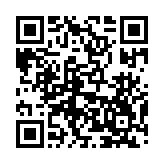 https://w.sbis.ru/webinar/6463f134-3783-4f80-ab14-81a7ecab887cКонтактное лицо: главный государственный налоговый инспектор УФНС России по Удмуртской Республике Ватолин Дмитрий Николаевич, 8(3412) 488-357.